2021-04-24 LMA visuotinis narių susirinkimasPriedas Nr. LMA visuotinio narių sprendimo projektasLMA stojamojo įnašo ir nario mokesčio mokėjimo tvarkaLMA stojamojo įnašo dydis yra 10 eurų.LMA asocijuoto nario mokesčio dydis yra 40 eurų.LMA neasocijuoto nario mokesčio dydis yra 15 eurų.Nario mokestis už einamuosius metus sumokamas iki einamųjų metų balandžio 30 d. Nario mokestis gali būti sumokamas dalimis. Pusę nario mokesčio dydžio sumokant iki einamųjų metų balandžio 30 d. Kitą pusę sumokant iki einamųjų metų birželio 15 d.LMA finansiniai metai yra nuo einamųjų metų sausio 1 d. iki einamųjų metų gruodžio 31 d. Todėl, jei asmuo buvo patvirtintas  Asociacijos nariu po birželio 30 d., jis sumoka stojamąjį įnašą bei 50 proc. nario mokestį dydžio nario mokestį už einamuosius metus. Jei Valdybos sprendimas dėl asmens priėmimo į asociacijos narius buvo priimtas po lapkričio mėn. 1 d., narys einamaisiais metais sumoka tik stojamąjį įnašą.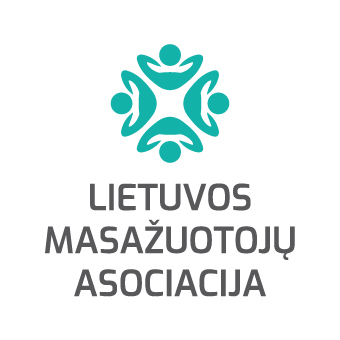 JAK: 304472802, adresas Gerosios Vilties g. 4-53, VilniusEl.p. lma@masazuotojuasociacija.lt; GSM +370 655 55784